Dealer      	BODYManufacturer      	Model      	Year      	Warranty:	Years      		Miles      	Overall Vehicle Length:	Inches      	Inside measurement from rear of stepwell to appropriate point at rear of passenger seating area:	Inches      	C/C seat measurement of vehicle quoted:	Inches      	Actual seating capacity      	Seat color      	Floor color      	School District      	CHASSISManufacturer      	Model      	Year      	Warranty:	Years      		Miles      	Wheel Base      	Brakes:	Hydraulic      		Air      		Drum      		Disc      	Front Axle Cap.      	Rear Axle Cap.      	GVWR      	Rear Axle Ratio      	TRANSMISSIONManufacturer      	Model      	Year      	Warranty:	Years      		Miles      	Bus Type      	ENGINEManufacturer      	Model      	Year      	Warranty:	Years      		Miles      	Location:	Forward	     			Rear	     	Number Cylinders      	Inline      		V Type      	Torque      		@	     		RPMH.P.      		@	     		RPMCID      	Fuel Type      	Alternator Manufacturer:	Max Amps      		Idle Amps      	No. of Batteries      	Total Batt. CCA      	VALID2023-24ONLY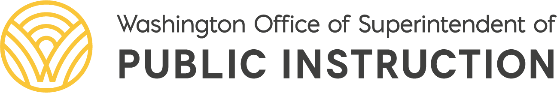                               AS DELIVERED – VEHICLE DATA SHEET